Publicado en Circuit de Barcelona-Catalunya el 31/10/2023 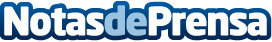 Robótica, automatización, digitalización y ciberseguridad, las habilidades más demandadas por la industria de la automociónEn el marco del Automotive Talent Show 2023, celebrado el pasado viernes en el Circuit de Barcelona-CatalunyaDatos de contacto:Alberto GómezConsultor senior627936113Nota de prensa publicada en: https://www.notasdeprensa.es/robotica-automatizacion-digitalizacion-y Categorias: Nacional Cataluña Eventos Recursos humanos Industria Automotriz Otras Industrias Digital http://www.notasdeprensa.es